Типы чтения гласныхГлухие и звонкие (парные) согласные звуки (voiceless/voiced consonants)ф       [v]     в  к     [g]      гп       [b]      бс        [z]       зт       [d ]       дш      [ʒ]      ж[tʃ]   ч      [dʒ]   «дж»[ð]  межзубныеНепарные согласные звуким            [l]    л             [j] «й»           [w] губы в трубочку            [n] н             [ŋ] носовой н             [r]  р             [h]  легкий выдохДолгие и краткие (парные) гласные звуки (vowels)                 [ɑ:]	-	а:      [ʌ] а                                                         [u:] у:    -	[u]  у                  [ɔ:]	-	о:     [ɒ]  о/а                                                      [i: ]и:    -	 [ɪ] иНепарные гласные звукиэ           [æ]  э               [ɜ:]  «ё»            [ə]  эДифтонги[eɪ]  э(й)	[aɪ] а(й)	[ɔɪ]	о(й) [ɪə]  и(а)	[uə] у(а)	[eə]  э(а)	[aʊ] а(у)	[əʊ] э(у)В английском языке звуков больше, чем букв. Звуки имеют различное выражение на письме.Один и тот же звук может выражаться разными буквами или буквосочетаниями. Для распознания звуков используются транскрипционные знаки. По транскрипции в словаре можно понять, как произносится слово.Гласные звуки     : - долгота звука[ɑ:] а     	pass, dance, bath, clerk, dark, barа           cut, blood, love, some, done, unclerэ             bag, bad, grammar, pattern, handэ             pen, test, end, pencil, merry  э            Japan, elephant, mother, humour, fire[ɜ:]    «ё»       	turn, year, worth, skirt, term[i:]	   и        seen, bean, ski, priest, meter, receive, meet  и          pin, sit, litter, Italy[ɔ:]	о             pork, score, for, more, fall, saw, ought  о/а            dog, gone, bottom, bottle, philosophy[u:]	     у         you, boot, prove, flue, few     у       good, put, pull, push, cushion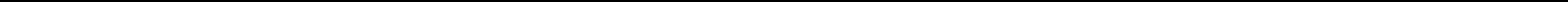 I тип чтенияII тип чтения+ r + согласная+ r + гласнаяОткрытый слогЗакрытый слогАлфавитныйКраткийA аtape [eɪ]     э(й)tap [æ]   э  (широкий)car [ɑ:]         а:care [eə]      э(а)O onote [əʊ]    э(у)not [ɒ]  о/аfor [ɔ:]         о:more [ɔ:]        о:U umute [ju:]   ъюnut [ʌ]    аfur [ɜ:]       «ё»cure [juə]    ъю(э)E eeve [i:]         и:bed [e]    э  (ударный)her [ɜ:]       «ё»here [ɪə]      и(э)I ifine [aɪ]      а(й)hit [ɪ]          иfir [ɜ:]         «ё»fire [aɪə]      а(йэ)Yybyte [aɪ]      а(й)myth [ɪ]     иmyrrh [ɜ:]    «ё»tyre [aɪə]      а(йэ)